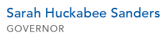 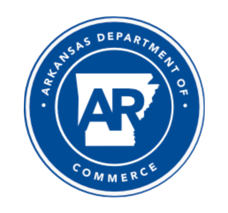 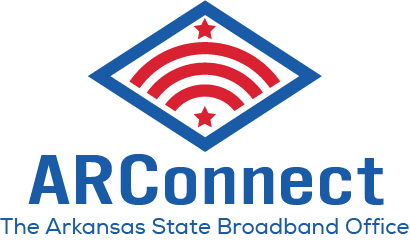 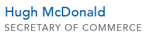 Arkansas BEAD Challenge ProcessExecutive SummaryPurposeThe Arkansas BEAD Challenge Process rule is intended for the Arkansas State Broadband Office to execute, administer, and guide the federal Broadband Equity, Access, and Deployment (BEAD) Program in Arkansas, specifically the mapping challenge process. The Arkansas State Broadband Office will publish the Arkansas BEAD Funding Map, identifying locations eligible for BEAD funding. This proposed rule details the process for challenging the Arkansas BEAD Funding Map.Key PointsThe mapping challenge process will consist of four phases: an initial 7-day period, followed by three 30-day periods.Eligible challengers include units of local government, nonprofit organizations, and internet service providers.There are four broad categories of allowable challenges, including planned or existing service, enforceable commitments, provider service level, and community anchor institution classification.Effective DateThis proposed rule shall be effective 10 days after submission to the Arkansas Secretary of State.